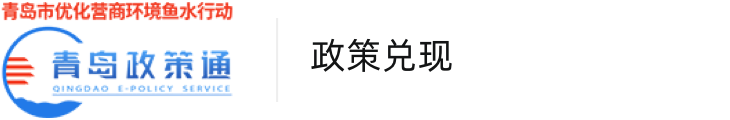 项目审核使用手册（申报单位）青岛市民营经济发展局广州政企互联科技有限公司2022年 8月为了更好的为您服务，请仔细阅读本使用手册，谢谢！平台网址：https://zccx.qingdao.gov.cn/pcSite/index.html推荐登录浏览器：下载安装谷歌Chrome浏览器Chrome下载网址：https://www.google.cn/chrome/账号登录打开浏览器，输入系统网址https://zccx.qingdao.gov.cn/pcSite/index.html系统界面如下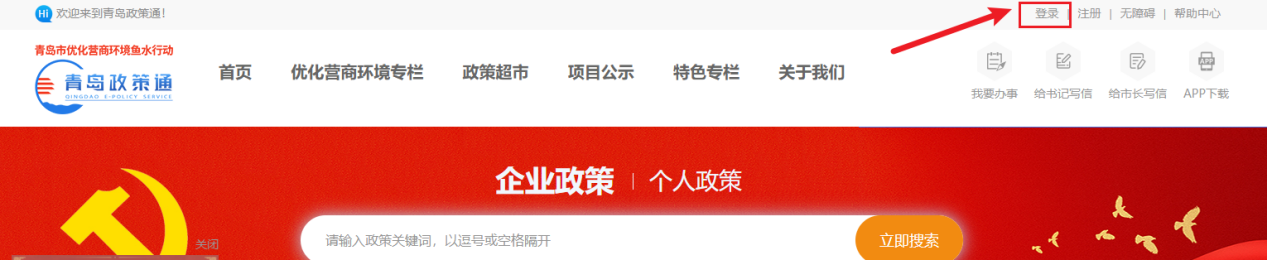 点击上图【登录】按钮即可打开登陆界面，选择法人登录，输入用户和密码进行登录，如下：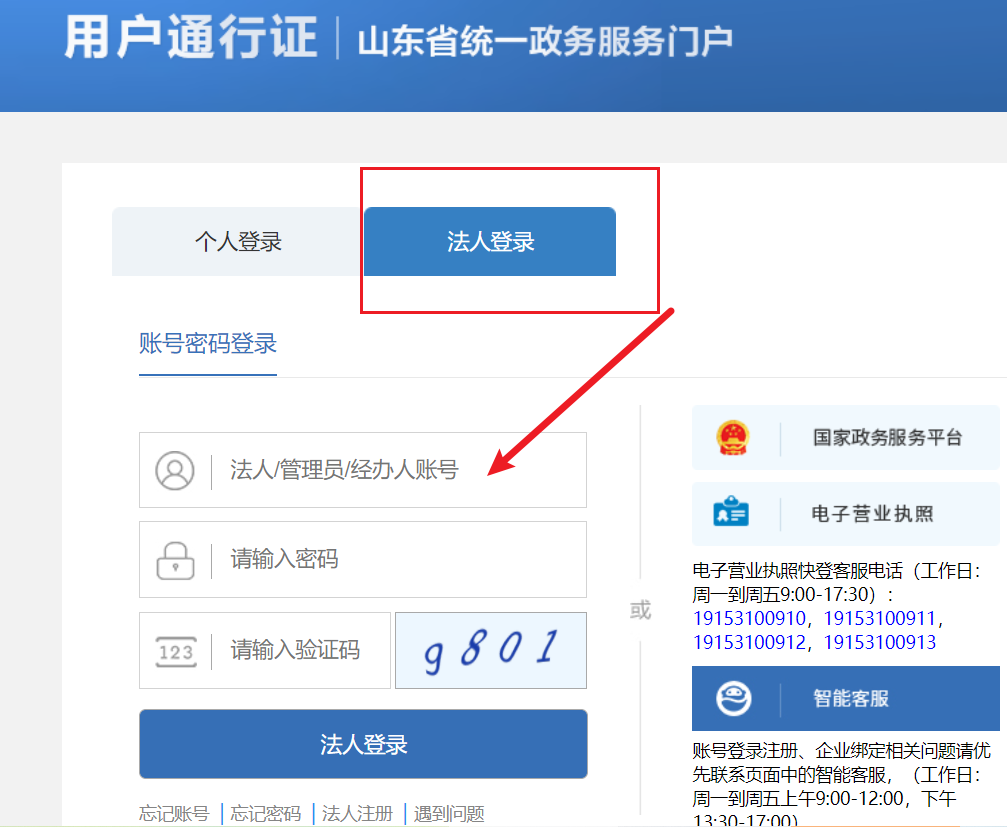 查找、申报项目查找项目登陆后下拉系统页面，在政策超市内选择项目，点击【立即申报】按钮，进入申报详情页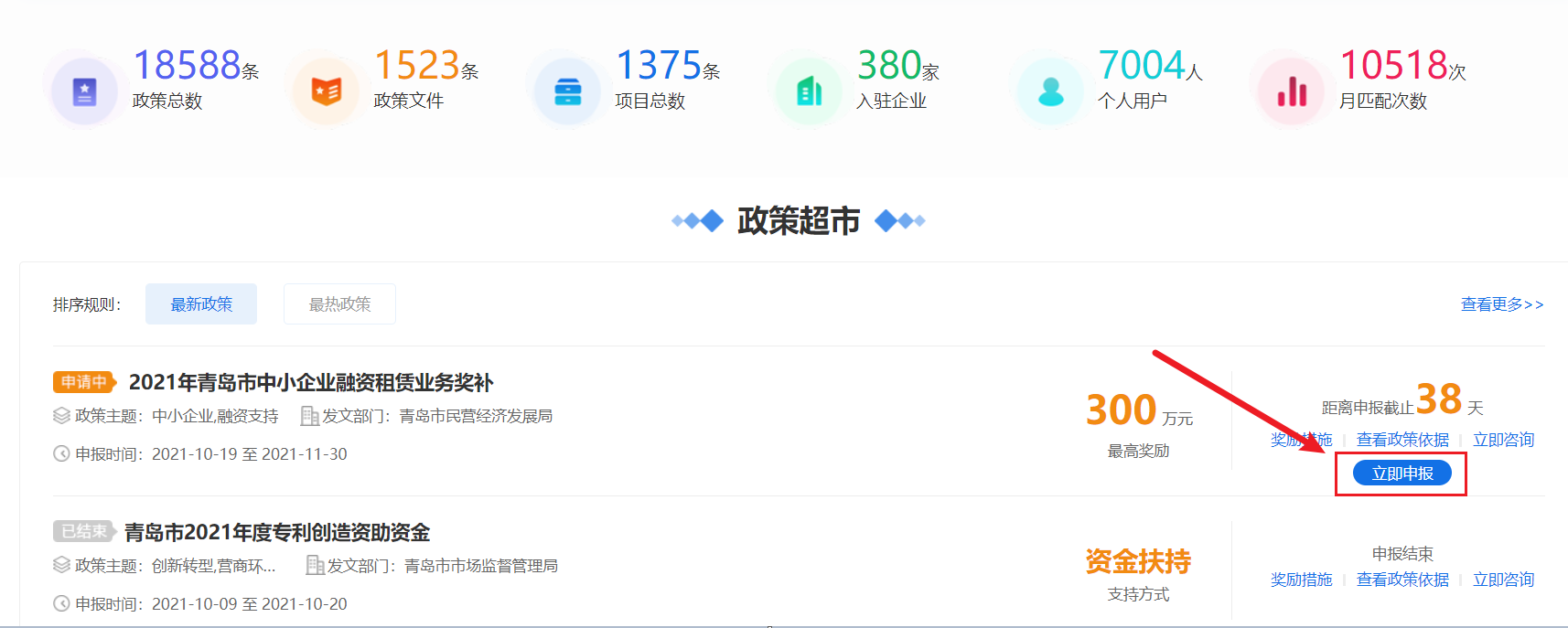 立即申报查看项目详情后，通过点击【立即申报】，进入项目申报页面。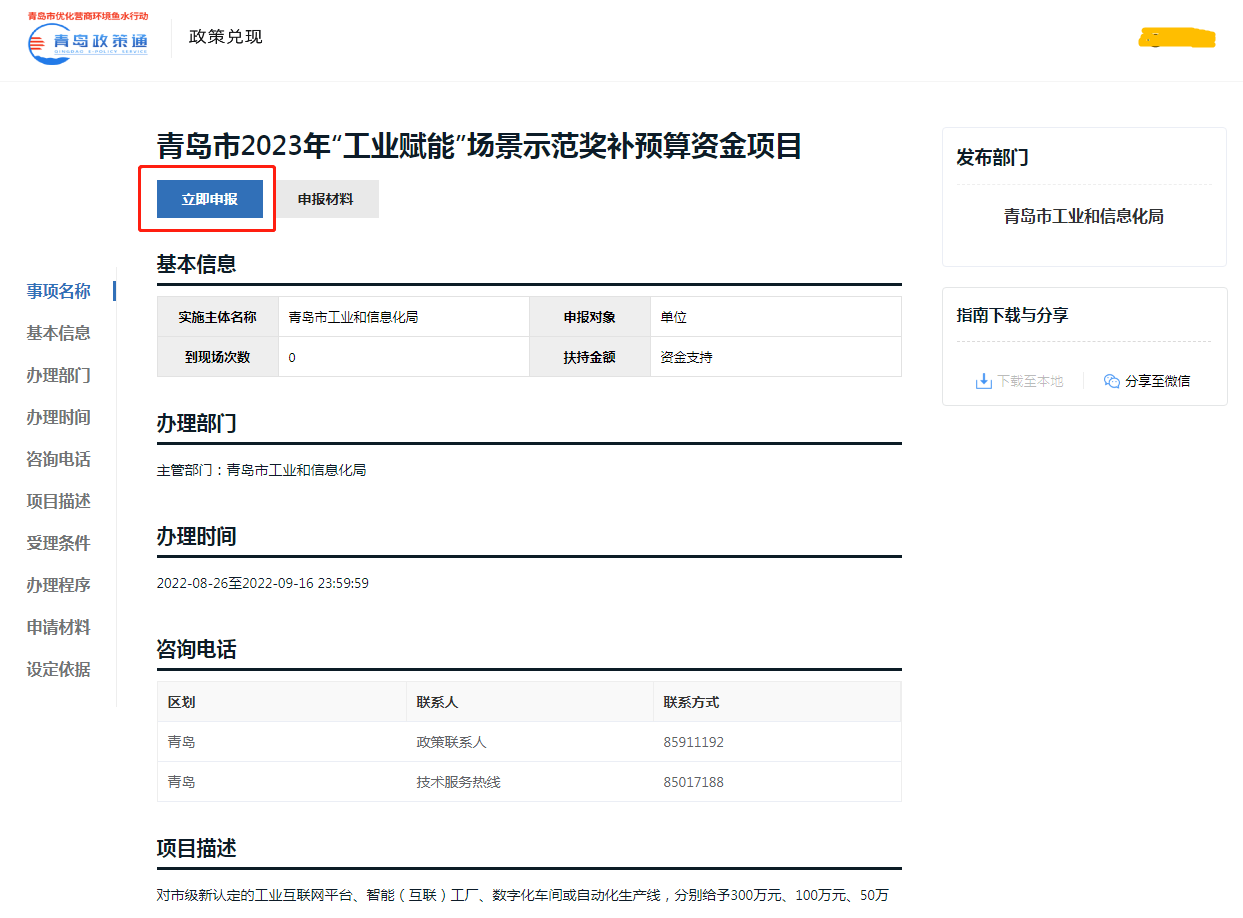 填写基本信息如实填写项目申报【基本信息】，及时【暂存】，将信息保存到系统中。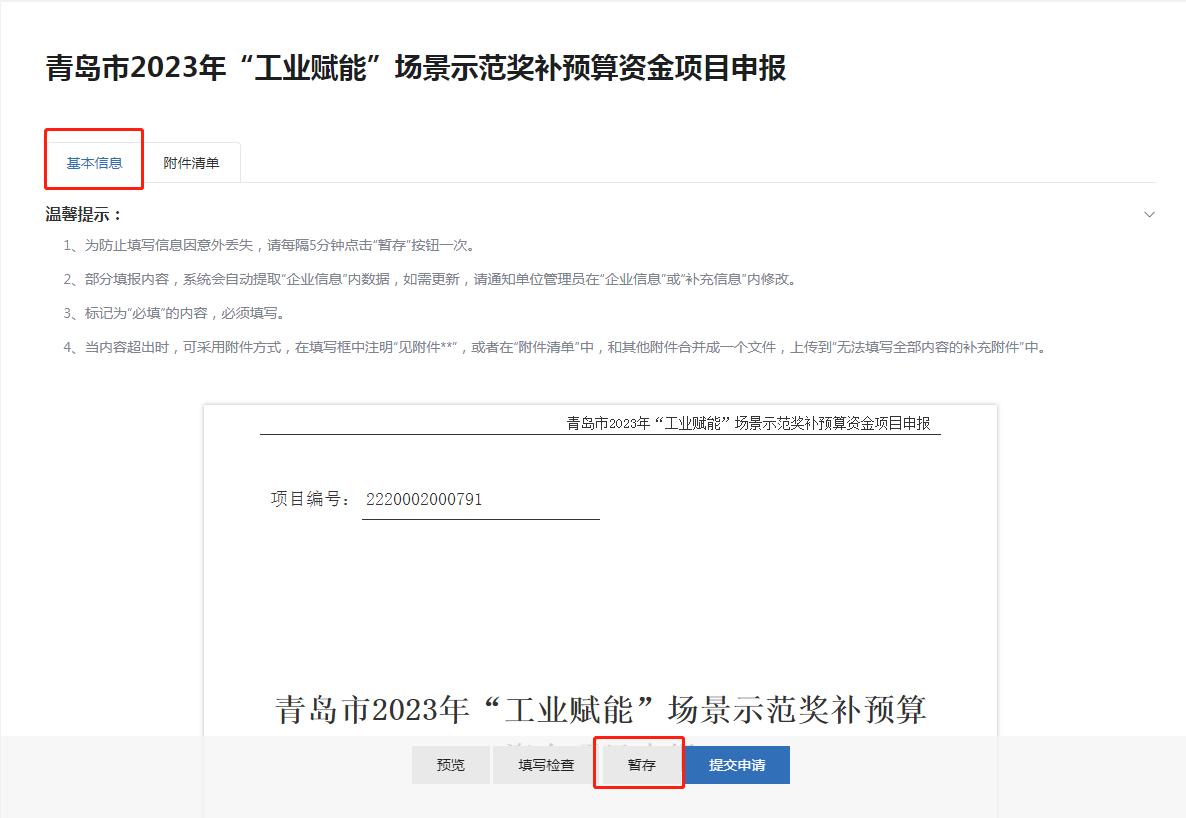 上传项目附件     点击附件上传标签，进入附件上传界面。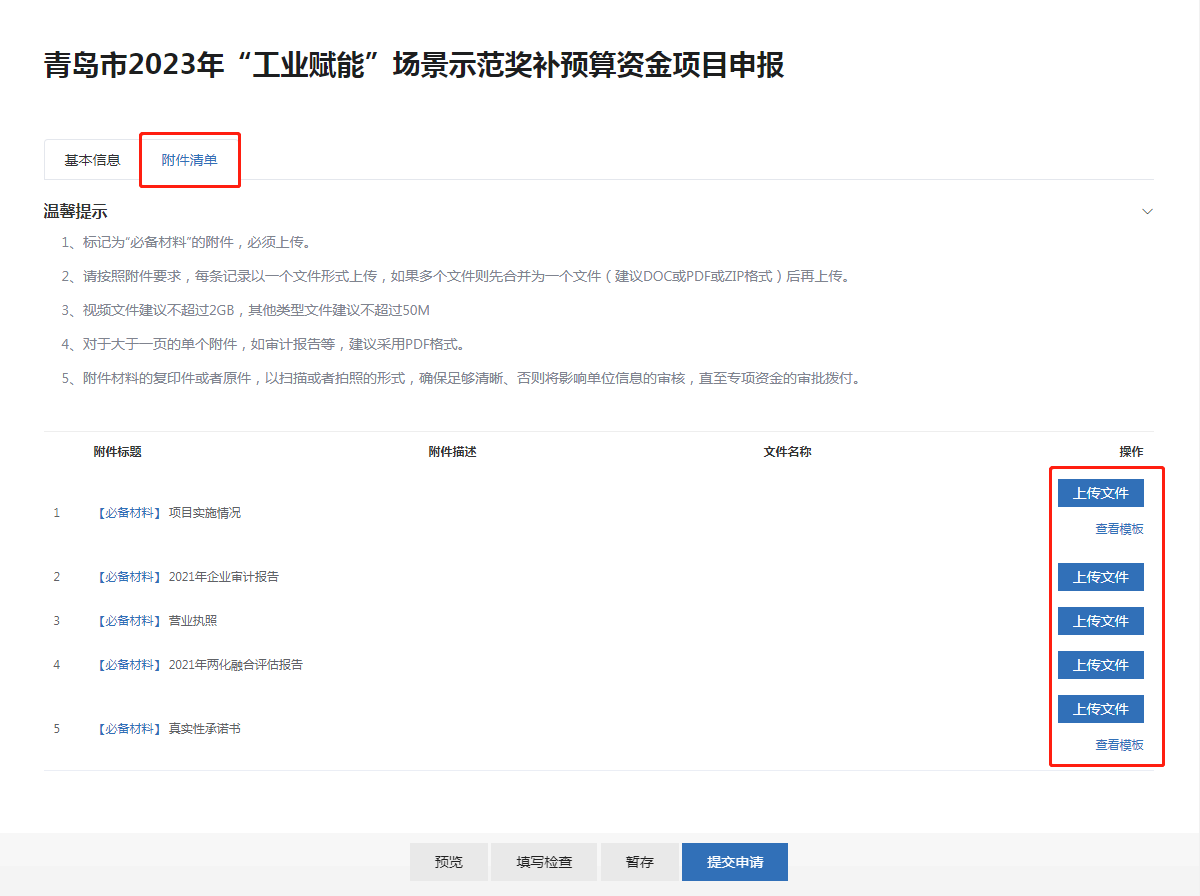 附件上传时，有查看模板按钮的附件请先点击【查看模板】，下载文件模板后根据模板要求进行内容添加，完成后通过上传文件按钮进行上传即可。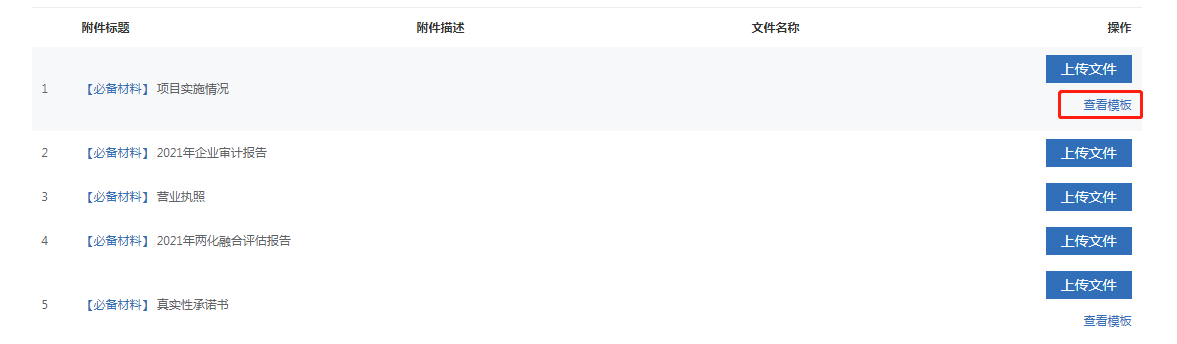 注意：为防止填写信息丢失，在信息填写过程中可以使用“暂存”按钮保存信息。提交申请确定所有信息填写无误后，点击【提交申请】按钮，确认收款信息无误即可点击【确认提交】。 项目进度查询点击右上方【我的项目】进入已申报项目的详情页；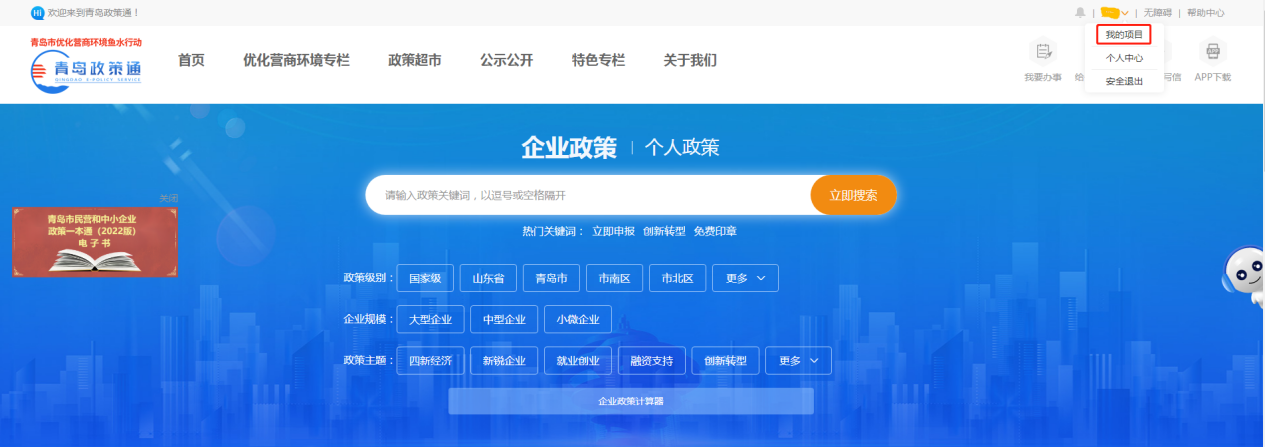 光标移动到项目右侧的【进度】按钮，即可查看当前进度。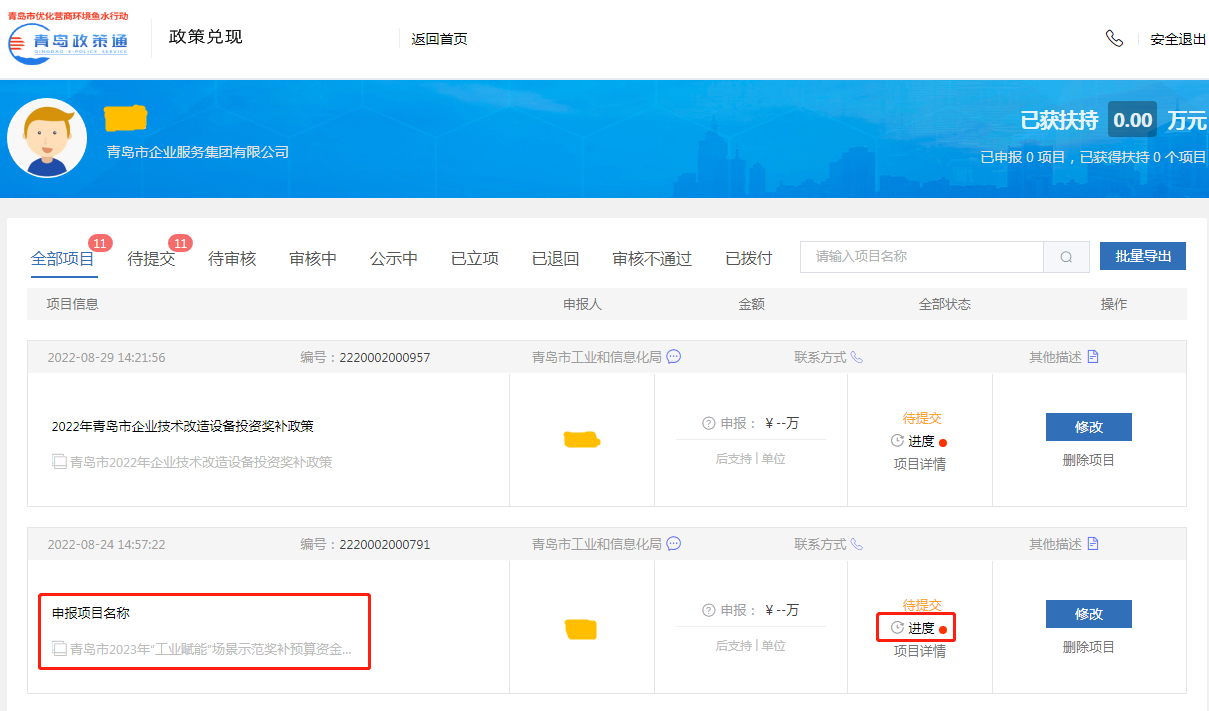 下载打印点击右上方【我的项目】进入已申报项目的详情页；寻找需要打印的项目；点击“打印/递交”，再点击“一键打包下载”即可。如果项目流程已结束，可以点击项目名称，进入项目详情页，再点击打包下载即可。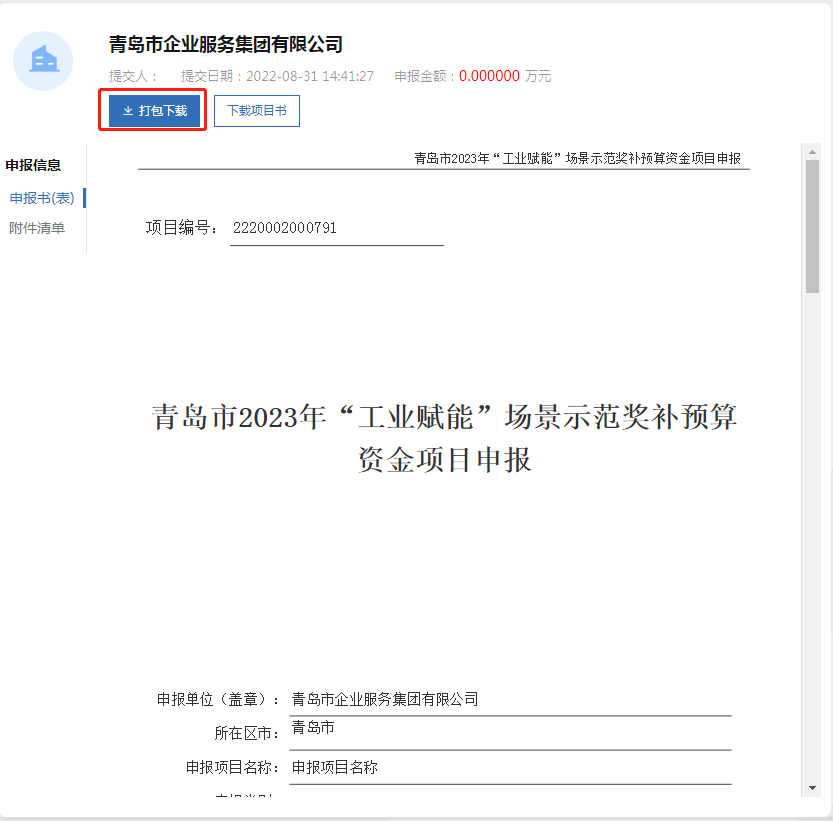 项目退回修改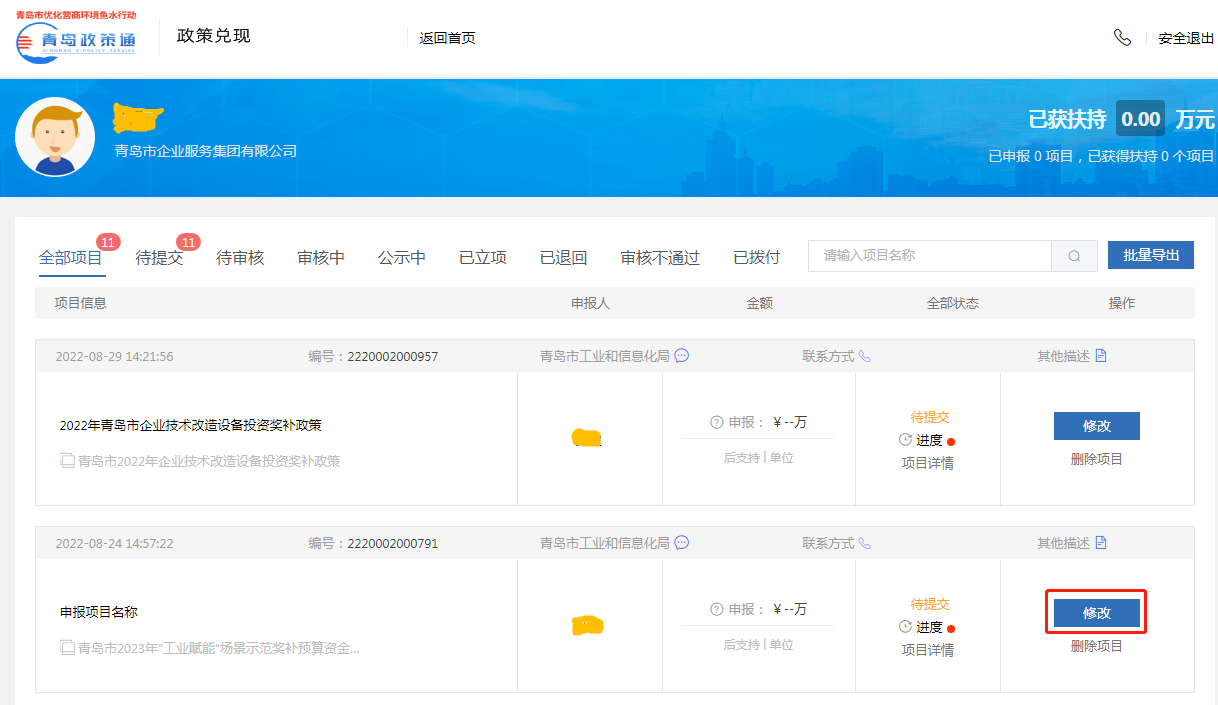 点击右上方【我的项目】进入已申报项目的详情页；选择“已退回”，点击“修改”，修改完提交即可。（若该项目当时是申报员提交，则需要登录申报员账号才有“修改”按钮。若显示“已逾期”，则需要联系相关部门咨询如何处理）；